I. MỤC TIÊU:1. Kiến thức: - Đánh giá khả năng nhận thức của học sinh về các kiến thức đã học trong học kì II (thống kê, giá trị của một biểu thức đại số, thu gọn đơn thức, cộng, trừ đa thức, tìm nghiệm của đa thức, các trường hợp bằng nhau của hai tam giác vuông, tam giác cân, tam giác đều, quan hệ giữa các yếu tố trong tam giác, các đường đồng quy trong tam giác)2. Năng lực: - Năng lực tự chủ và  tự học- Năng lực tính toán- Năng lực giao tiếp và hợp tác- Năng lực giải quyết vấn đề và sáng tạo3. Phẩm chất: -Chăm chỉ, trung thực, trách nghiệm.II. MA TRẬN ĐỀ:ĐỀ SỐ 1Bài 1 (2,0 điểm). Điểm kiểm tra môn Toán (1tiết) của học sinh lớp 7A được ghi lại ở bảng sau:a) Dấu hiệu ở đây là gì? Có bao nhiêu học sinh làm bài kiểm tra?b) Tìm mốt của dấu hiệu ?c) Tính trung bình cộng của bảng tần số trên ?Bài 2 (1,5 điểm) Cho hai đơn thức: A = 5x2y2  ;  B =  xy3. Tìm hệ số, bậc của đơn thức ATính giá trị của đơn thức B tại x = 2; y = -1.Tính tích của hai đơn thức A và BBài 3 (2,5 điểm) Cho 2 đa thức:  A(x) = 2x2 + 3x  +  4x3   -  8                                             B(x) =  3x  -  2x2  -  4x3  +  3Sắp xếp các hạng tử của mỗi đa thức theo lũy thừa giảm của biến:Tính C(x) biết: C(x)  =  B(x) + A(x).Tìm nghiệm của đa thức  C(x).Bài 4 (3,5 điểm):1) Cho MNP cân tại M, có  MI vuông góc với NP (I NP)a) Chứng minh: MIN = MIP.b) Chứng minh MI là đường phân giác của góc NMPc) Vẽ trung tuyến NK,gọi G là giao điểm của NK và MI. Từ I kẻ IH  song song với MP (H thuộc MN). Chứng minh ba điểm P, G, H thẳng hàng.Bài 5 (0,5 điểm) Cho biểu thức: A =             Tính giá trị của biểu thức A tại x = -1.ĐỀ SỐ 1(Học sinh làm theo cách khác, nếu đúng vẫn cho điểm tối đa)ĐỀ SỐ 2Bài 1 (2,0 điểm). Điểm kiểm tra môn Toán (1tiết) của học sinh lớp 7B được ghi lại ở bảng sau:a) Dấu hiệu ở đây là gì? Có bao nhiêu học sinh làm bài kiểm tra?b) Tìm mốt của dấu hiệu ?c) Tính trung bình cộng của bảng tần số trên ?Bài 2 (1,5 điểm) Cho hai đơn thức: A = 3x3y2  ;  B =  xy3.      a)Tìm hệ số, phần biến của đơn thức Ab)Tính tích của hai đơn thức A và Bc) Tính giá trị của đơn thức B tại x = -1; y = 2.Bài 3 (2,5 điểm) Cho 2 đa thức:  A(x) = 3x2 + 2x  +  5x3   -  9                                             B(x) =  3x  -  3x2  -  5x3  +  3a)Sắp xếp các hạng tử của mỗi đa thức theo lũy thừa giảm của biến.b)Tính C(x) biết: C(x) = B(x) + A(x).     c)Tìm nghiệm của đa thức C(x).Bài 4 (3,5 điểm):1) Cho ABC cân tại A, có AM vuông góc với BC (M BC)a) Chứng minh: ABM = ACM.b) Chứng minh AM là đường phân giác của góc BACc) Vẽ trung tuyến BN,gọi G là giao điểm của BN và AM .Từ M kẻ MH  song song với AC (H thuộc AB). Chứng minh ba điểm C, G, H thẳng hàng.Bài 5 (0,5 điểm): Cho biểu thức: A =             Tính giá trị của biểu thức A tại x = -1.ĐỀ SỐ 2(Học sinh làm theo cách khác, nếu đúng vẫn cho điểm tối đa)PHÒNG GD - ĐT QUẬN LONG BIÊN       TRƯỜNG THCS PHÚC LỢI  KIỂM TRA HỌC KÌ II MÔN:  TOÁN 7NĂM HỌC: 2021 - 2022Thời gian làm bài: 90 phútNhận biếtThông hiểuVận dụng Vận dụng caoTổngThống kêBiết được dấu hiệu, tìm Mo của dấu hiệuNhìn vào bảng tần số để trả lời một số câu Dựa vào bảng tần số tìm TBCCách làm bài tập nâng caoSố câu44Số điểm = % 20%20%Thu gọn, tìm hệ số, phần biến, bậc của đơn thức.Tính giá trị của một biểu thức đại sốTrong đa thức thu gọn, tìm hệ số, phần biến, bậc của đơn thức.Hiểu được quy tắc để thu gọn, tìm bậc và phần biến , tính giá trị của bt đại số.Cách làm bài tập về nhân các đơn thức, tính giá trị của một biểu thức đại số.Cách làm bài tập nâng caoSố câu1214Số điểm = % 5%10%5% 20%Thu gọn và sắp xếp đa thức.Cộng , trừ đa thức; tìm nghiệm của đa thức.Biết thu gọn và sắp xếp đa thức.Cộng , trừ đa thức; tìm nghiệm của đa thức.Hiểu được cách thu gọn và sắp xếp đa thức.Cộng , trừ đa thức;tìm nghiệm của đa thức.Cách làm bài tập về thu gọn và sắp xếp đa thức.Cộng , trừ đa thức; tìm nghiệm của đa thức.Cách làm bài tập nâng caoSố câu213Số điểm = %20%5%25% Các TH bằng nhau của tam giác vuông.Tam giác cânBiết được khái niệm về Các TH bằng nhau của tam giác vuông.Tam giác cânHiểu được các TH bằng nhau của tam giác vuông.Tam giác cânCách làm bài tập về cácTH bằngnhau của tam giác vuông.Tam giác cânSố câu11Số điểm = %15% 15%Quan hệ giữa các yếu tố trong tam giác, các đường đồng quy trong tam giácBiết được khái niệm về Quan hệ giữa các yếu tố trong tam giác, các đường đồng quy trong tam giácHiểu đượcQuan hệ giữa các yếu tố trong tam giác, các đường đồng quy trong tam giácCách làm bài tập về Quan hệ giữa các yếu tố trong tam giác, các đường đồng quy trong tam giácCách làm bài tập nâng caoSố câu213Số điểm = % 15%5% 20%Tổng số câu643215Tổng số điểm4.03.02.01.0Tỉ lệ %40302010100PHÒNG GD - ĐT QUẬN LONG BIÊN       TRƯỜNG THCS PHÚC LỢIĐỀ KIỂM TRA HỌC KÌ IIMÔN: TOÁN 7NĂM HỌC: 2021 - 2022Thời gian làm bài: 90 phútĐiểm số (x)345678910Tần số (n)12687934N = 402) Ba thành phố A, B, C là ba đỉnh của một tam giác, biết rằng: AC = 25km, AB = 70km (hình bên). Nếu đặt ở C máy phát sóng truyền thanh có bán kính hoạt động bằng 40km thì thành phố B có nhận được tín hiệu không? Vì sao?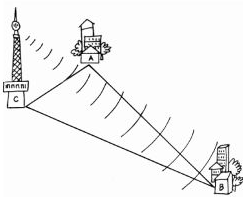 PHÒNG GD - ĐT QUẬN LONG BIÊN       TRƯỜNG THCS PHÚC LỢIĐÁP ÁN VÀ HƯỚNG DẪN CHẤM ĐỀ KIỂM TRA HỌC KÌ II MÔN: TOÁN 7NĂM HỌC: 2021 - 2022BàiNội dungĐiểm1(2,0đ)a) Dấu hiệu ở đây là: Điểm kiểm tra môn Toán (1tiết) của học sinh lớp 7A  Có 40 học sinh làm bài kiểm tra1.0đ1(2,0đ)b)  Mo = 80,5đ1(2,0đ)c) HS tính đúng TBC của dấu hiệu0,5đ2(1,5đ)a) - Hệ số:   5    -  Bậc : 40,25đ0,25đ2(1,5đ)b) Ta có:  A . B = 5x2y2 .   xy3         =  x3y5  0,25đ0,25đ2(1,5đ)c) Thay x = 2; y = -1 vào đơn thức   xy3  , ta có: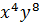                    B =  Vậy giá trị của đơn thức B  tại x = 2, y = -1 là   0,25đ0,25đ3(2,5đ)a) Sắp xếp các hạng tử của mỗi đa thức theo lũy thừa giảm của biến:A(x) = 4x3  + 2x2  + 3x -8                                                                                                                                                                                                                                          B(x) = -4x3  - 2x2   + 3x +3                            0,5đ0,5đ3(2,5đ)b)   Tính được  C(x)  = (4x3  + 2x2  + 3x – 8) + ( -4x3  - 2x2   + 3x +3 )                         C(x) = 6x – 5   0,25đ0,75đ3(2,5đ)c) Đặt C(x) = 0 khi đó 6x – 5 = 0             x       = 	Kết luận: x =    là nghiệm của đa thức C(x)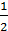 0,25đ0,25đ4(3,5đ)a) Tam giác MNP cân tại M (gt)  MN=MP(t/c)MI  NP (gt)   MIN=MIP= (t/c)Xét ∆MIN và ∆MIP có:MIN=MIP=(cmt)MN = MP MI: cạnh chung∆MIN = ∆MIP (c/h-cgv )0,5đ0,25đ0,25đ0,25đ0,25đ4(3,5đ)b) Từ ∆MIN = ∆MIP     =>MI là đường  phân giác của góc NMP0,5đ0,5đ4(3,5đ)c)  Lập luận chỉ ra được: PH là đường trung tuyến của ∆MNPTừ đó suy ra ba điểm H, G, P thẳng hàng.0,25đ0,25đ4(3,5đ)2. Trong tanm giác ABC ta có:AB - AC < BC < AB + AC (Bất đẳng thức trong tam giác)Thay số ta được: 70 - 25 < BC < 70 + 25hay 45 < BC < 95 Vì BC >  45 nên nếu đặt máy phát sóng có bán kính hoạt động bằng 40 km thì B không nhận được tín hiệu.0,25đ0,25đ5(0,5đ)A = A=A=A=A(-1)=0,25đ0,25đBAN GIÁM HIỆUKý duyệtTỔ/ NHÓM CMKý duyệtGV RA ĐỀNguyễn Thị LoanPHÒNG GD - ĐT QUẬN LONG BIÊN       TRƯỜNG THCS PHÚC LỢIĐỀ KIỂM TRA HỌC KÌ IIMÔN: TOÁN 7NĂM HỌC: 2021 - 2022Thời gian làm bài: 90 phútĐiểm số (x)345678910Tần số (n)13478953N = 402) Ba thành phố A, B, C là ba đỉnh của một tam giác, biết rằng: AC = 30km, AB = 80km (hình bên). Nếu đặt ở C máy phát sóng truyền thanh có bán kính hoạt động bằng 120km thì thành phố B có nhận được tín hiệu không? Vì sao?PHÒNG GD - ĐT QUẬN LONG BIÊN       TRƯỜNG THCS PHÚC LỢIĐÁP ÁN VÀ HƯỚNG DẪN CHẤM ĐỀ KIỂM TRA HỌC KÌ II MÔN: TOÁN 7NĂM HỌC: 2021 - 2022BàiNội dungĐiểm1(2,0đ)a) Dấu hiệu ở đây là: Điểm kiểm tra môn Toán (1tiết) của học sinh lớp 7A,  Có 40 học sinh làm bài kiểm tra1.0đ1(2,0đ)b) )   Mo = 80,5đ1(2,0đ)c) Học sinh tính đúng số TBC0,5đ2(1,5đ)a) - Hệ số:   3    - Phần biến:  x3y2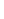 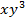 0,25đ0,25đ2(1,5đ)b) Ta có:  A.B =  3x3y2 .  xy3         =  x4y5  0,25đ0,25đ2(1,5đ)c) Thay x = -1; y = 2 vào đơn thức   xy3, ta có: B =  Vậy giá trị của đơn thức B tại x = -1, y = 2 là   0,25đ  0,25đ3(2,5đ)a) Sắp xếp các hạng tử của mỗi đa thức theo lũy thừa giảm của biến:A(x) = 5x3  + 3x2  + 2x - 9                                                                                                                                                                                                                                          B(x)= -5x3  - 3x2   + 3x + 3                            0,5đ0,5đ3(2,5đ)b) C(x) = (5x3  + 3x2  + 2x – 9) + ( -5x3  - 3x2   + 3x + 3 )    Tính được C(x) = 5x - 6	0,25đ0,75đ3(2,5đ)c) Đặt C(x) = 0 khi đó 5x – 6 = 0             x       = 	Kết luận: x =    là nghiệm của đa thức C(x)0,25đ0,25đ4(3,5đ)a) Có ∆ABC cân tại A (gt)  AB = AC(t/c)Có AM  BC (gt)   AMB=AMC = (t/c)Xét ∆AMB và ∆AMC có:AMB=AMC =(cmt)AB =AC (∆ABC cân tại A)AM chung∆AMB = ∆AMC (c/h-cgv )0,5đ0,25đ0,25đ0,25đ0,25đ4(3,5đ)b)  Từ ∆AMB = ∆AMC (cmt)   =   (2 góc tương ứng)=>AM là đường phân giác của góc BAC   0,5đ0,5đ4(3,5đ)c)  Lập luận chỉ ra được: CH là đường trung tuyến của ∆ABCTừ đó suy ra ba điểm H, G, C thẳng hàng.0,25đ0,25đ4(3,5đ)2. Trong tam giác ABC ta có:AB - AC < BC < AB + AC (Bất đẳng thức trong tam giác)Thay số ta được: 80 - 30 < BC < 80 + 30hay 50 < BC < 110 Vì BC >  50 nên nếu đặt máy phát sóng có bán kính hoạt động bằng 120 km thì B có nhận được tín hiệu.0,25đ0,25đ5(0,5đ)A = A=A=A=A(-1)=0,25đ0,25đBAN GIÁM HIỆUKý duyệtTỔ/ NHÓM CMKý duyệtGV RA ĐỀNguyễn Thị Diệu Thúy